Comité central d’éthique de la recherche du ministre de la Santé et des Services sociaux Formulaire de notification d'une réaction indésirable grave ou d'une réaction indésirable et inattendue survenue dans votre site. J’atteste que les renseignements fournis au présent formulaire sont exacts.Signature du chercheur responsable	Date Insérer votre signature électronique sous forme image en cliquant sur le petit carré et sous une autre forme en cliquant sur le grand carré.Section 1Section 1Section 1Section 11.1Date de soumission du formulaire :Date de soumission du formulaire :Date de soumission du formulaire :1.2Indiquez le titre complet du projet de recherche :Indiquez le titre complet du projet de recherche :Indiquez le titre complet du projet de recherche :1.3Indiquez le numéro de référence du projet de recherche octroyé par le Comité :Indiquez le numéro de référence du projet de recherche octroyé par le Comité :Indiquez le numéro de référence du projet de recherche octroyé par le Comité :1.4Indiquez le nom du chercheur responsable :Indiquez le nom du chercheur responsable :Indiquez le nom du chercheur responsable :1.4Adresse :Adresse :Adresse :1.4Téléphone :Courriel :Courriel :1.5Indiquez le nom du coordonnateur de recherche :Indiquez le nom du coordonnateur de recherche :Ne s’applique pas 1.5Adresse :Adresse :Adresse :1.5Téléphone :Courriel :Courriel :1.6Indiquez le nom et l’adresse du site ou des sites où le projet de recherche est réalisé :Indiquez le nom et l’adresse du site ou des sites où le projet de recherche est réalisé :Indiquez le nom et l’adresse du site ou des sites où le projet de recherche est réalisé :1.7Indiquez le nom de l’organisme subventionnaire – recherche subventionnée :Indiquez le nom de l’organisme subventionnaire – recherche subventionnée :Ne s’applique pas 1.8Indiquez le nom et les coordonnées du promoteur – essais cliniques pharmaceutiques :Indiquez le nom et les coordonnées du promoteur – essais cliniques pharmaceutiques :Ne s’applique pas 1.8Indiquez le nom de la personne à joindre chez le promoteur :Indiquez le nom de la personne à joindre chez le promoteur :Indiquez le nom de la personne à joindre chez le promoteur :1.8Téléphone :Courriel :Courriel :1.9Indiquez le nom et les coordonnées de l’organisme de recherche contractuelle (CRO) – essais cliniques pharmaceutiques :Indiquez le nom et les coordonnées de l’organisme de recherche contractuelle (CRO) – essais cliniques pharmaceutiques :Ne s’applique pas 1.9Indiquez le nom de la personne à joindre à l’organisme de recherche contractuelle :Indiquez le nom de la personne à joindre à l’organisme de recherche contractuelle :Indiquez le nom de la personne à joindre à l’organisme de recherche contractuelle :1.9Téléphone :Courriel :Courriel :Section 2Section 2Section 2Section 2Section 2Section 2Section 22.1Indiquez le statut actuel du projet de recherche : Projet en cours pour lequel aucun participant n’a encore été recruté. Donnez-en la raison :  Projet et recrutement en cours. Projet en cours pour lequel le recrutement est terminé. Analyse de données en cours. Analyse de données terminée. Rédaction du rapport final - Pour les projets subventionnés par un organisme subventionnaire. Rédaction d'articles. Projet terminé. En attente de la visite de fermeture – Pour les essais cliniques pharmaceutiques. Projet interrompu. Donnez-en la raison : Indiquez le statut actuel du projet de recherche : Projet en cours pour lequel aucun participant n’a encore été recruté. Donnez-en la raison :  Projet et recrutement en cours. Projet en cours pour lequel le recrutement est terminé. Analyse de données en cours. Analyse de données terminée. Rédaction du rapport final - Pour les projets subventionnés par un organisme subventionnaire. Rédaction d'articles. Projet terminé. En attente de la visite de fermeture – Pour les essais cliniques pharmaceutiques. Projet interrompu. Donnez-en la raison : Indiquez le statut actuel du projet de recherche : Projet en cours pour lequel aucun participant n’a encore été recruté. Donnez-en la raison :  Projet et recrutement en cours. Projet en cours pour lequel le recrutement est terminé. Analyse de données en cours. Analyse de données terminée. Rédaction du rapport final - Pour les projets subventionnés par un organisme subventionnaire. Rédaction d'articles. Projet terminé. En attente de la visite de fermeture – Pour les essais cliniques pharmaceutiques. Projet interrompu. Donnez-en la raison : Indiquez le statut actuel du projet de recherche : Projet en cours pour lequel aucun participant n’a encore été recruté. Donnez-en la raison :  Projet et recrutement en cours. Projet en cours pour lequel le recrutement est terminé. Analyse de données en cours. Analyse de données terminée. Rédaction du rapport final - Pour les projets subventionnés par un organisme subventionnaire. Rédaction d'articles. Projet terminé. En attente de la visite de fermeture – Pour les essais cliniques pharmaceutiques. Projet interrompu. Donnez-en la raison : Indiquez le statut actuel du projet de recherche : Projet en cours pour lequel aucun participant n’a encore été recruté. Donnez-en la raison :  Projet et recrutement en cours. Projet en cours pour lequel le recrutement est terminé. Analyse de données en cours. Analyse de données terminée. Rédaction du rapport final - Pour les projets subventionnés par un organisme subventionnaire. Rédaction d'articles. Projet terminé. En attente de la visite de fermeture – Pour les essais cliniques pharmaceutiques. Projet interrompu. Donnez-en la raison : Indiquez le statut actuel du projet de recherche : Projet en cours pour lequel aucun participant n’a encore été recruté. Donnez-en la raison :  Projet et recrutement en cours. Projet en cours pour lequel le recrutement est terminé. Analyse de données en cours. Analyse de données terminée. Rédaction du rapport final - Pour les projets subventionnés par un organisme subventionnaire. Rédaction d'articles. Projet terminé. En attente de la visite de fermeture – Pour les essais cliniques pharmaceutiques. Projet interrompu. Donnez-en la raison : 2.2Indiquez la date de l’approbation finale du projet de recherche octroyée par le Comité :Indiquez la date de l’approbation finale du projet de recherche octroyée par le Comité :Indiquez la date de l’approbation finale du projet de recherche octroyée par le Comité :Indiquez la date de l’approbation finale du projet de recherche octroyée par le Comité :Indiquez la date de l’approbation finale du projet de recherche octroyée par le Comité :Indiquez la date de l’approbation finale du projet de recherche octroyée par le Comité :2.3Indiquez la date à laquelle le projet de recherche a commencé :Indiquez la date à laquelle le projet de recherche a commencé :Indiquez la date à laquelle le projet de recherche a commencé :Indiquez la date à laquelle le projet de recherche a commencé :Indiquez la date à laquelle le projet de recherche a commencé :Indiquez la date à laquelle le projet de recherche a commencé :2.4Indiquez la date prévue de la fin du projet de recherche :Indiquez la date prévue de la fin du projet de recherche :Indiquez la date prévue de la fin du projet de recherche :Indiquez la date prévue de la fin du projet de recherche :Indiquez la date prévue de la fin du projet de recherche :Indiquez la date prévue de la fin du projet de recherche :2.5Est-ce que cette réaction indésirable rencontre tous les critères suivants? Est-ce que cette réaction indésirable rencontre tous les critères suivants? Est-ce que cette réaction indésirable rencontre tous les critères suivants? Est-ce que cette réaction indésirable rencontre tous les critères suivants? Est-ce que cette réaction indésirable rencontre tous les critères suivants? Est-ce que cette réaction indésirable rencontre tous les critères suivants? 2.5Cette réaction a eu lieu dans votre site ou dans un site pour lequel le Comité a juridiction. Cette réaction a eu lieu dans votre site ou dans un site pour lequel le Comité a juridiction. Cette réaction a eu lieu dans votre site ou dans un site pour lequel le Comité a juridiction. Cette réaction a eu lieu dans votre site ou dans un site pour lequel le Comité a juridiction. Cette réaction a eu lieu dans votre site ou dans un site pour lequel le Comité a juridiction.  Oui  Non2.5Il s'agit d'une réaction indésirable grave ou d'une réaction indésirable et inattendue. Il s'agit d'une réaction indésirable grave ou d'une réaction indésirable et inattendue. Il s'agit d'une réaction indésirable grave ou d'une réaction indésirable et inattendue. Il s'agit d'une réaction indésirable grave ou d'une réaction indésirable et inattendue. Il s'agit d'une réaction indésirable grave ou d'une réaction indésirable et inattendue.  Oui  Non2.5Cette réaction est reliée ou possiblement, probablement ou certainement reliée au médicament à l'étude ou à une procédure de l'étude.Cette réaction est reliée ou possiblement, probablement ou certainement reliée au médicament à l'étude ou à une procédure de l'étude.Cette réaction est reliée ou possiblement, probablement ou certainement reliée au médicament à l'étude ou à une procédure de l'étude.Cette réaction est reliée ou possiblement, probablement ou certainement reliée au médicament à l'étude ou à une procédure de l'étude.Cette réaction est reliée ou possiblement, probablement ou certainement reliée au médicament à l'étude ou à une procédure de l'étude. Oui  Non2.6Type du rapport :Type du rapport :Type du rapport :Type du rapport :Type du rapport :Type du rapport :2.6Rapport initial Rapport initial Rapport initial Rapport initial Rapport initial Rapport initial 2.6Suivi 1  Suivi 2  Suivi 3  Suivi 4  Suivi 5  Suivi 6  Suivi 7  Suivi 8  Suivi 9  Suivi 10 Suivi 1  Suivi 2  Suivi 3  Suivi 4  Suivi 5  Suivi 6  Suivi 7  Suivi 8  Suivi 9  Suivi 10 Suivi 1  Suivi 2  Suivi 3  Suivi 4  Suivi 5  Suivi 6  Suivi 7  Suivi 8  Suivi 9  Suivi 10 Suivi 1  Suivi 2  Suivi 3  Suivi 4  Suivi 5  Suivi 6  Suivi 7  Suivi 8  Suivi 9  Suivi 10 Suivi 1  Suivi 2  Suivi 3  Suivi 4  Suivi 5  Suivi 6  Suivi 7  Suivi 8  Suivi 9  Suivi 10 Suivi 1  Suivi 2  Suivi 3  Suivi 4  Suivi 5  Suivi 6  Suivi 7  Suivi 8  Suivi 9  Suivi 10 2.7Cette notification concerne :Cette notification concerne :Cette notification concerne :Cette notification concerne :Cette notification concerne :Cette notification concerne :2.7 Un médicament. Un produit de santé naturel. Un instrument médical (medical device). Une procédure médicale. Autre, précisez : Un médicament. Un produit de santé naturel. Un instrument médical (medical device). Une procédure médicale. Autre, précisez : Un médicament. Un produit de santé naturel. Un instrument médical (medical device). Une procédure médicale. Autre, précisez : Un médicament. Un produit de santé naturel. Un instrument médical (medical device). Une procédure médicale. Autre, précisez : Un médicament. Un produit de santé naturel. Un instrument médical (medical device). Une procédure médicale. Autre, précisez : Un médicament. Un produit de santé naturel. Un instrument médical (medical device). Une procédure médicale. Autre, précisez :2.8Initiales ou nº d’identification du participant :Sexe : F  MSexe : F  MSexe : F  MÂge :Âge :2.9Indiquez la date du début de la participation du participant au projet :Indiquez la date de l’événement :Indiquez la date de l’événement :Indiquez la date à laquelle vous avez été informé :Indiquez la date à laquelle vous avez été informé :Indiquez la date à laquelle vous avez été informé :2.10Décrivez l’événement et joignez le rapport :Décrivez l’événement et joignez le rapport :Décrivez l’événement et joignez le rapport :Décrivez l’événement et joignez le rapport :Décrivez l’événement et joignez le rapport :Décrivez l’événement et joignez le rapport :2.11Degré de gravité :Degré de gravité :Degré de gravité :Degré de gravité :Degré de gravité :Degré de gravité :2.11 Décès du participant. Vie du participant en danger. Invalidité ou une incapacité, permanente ou importante. Hospitalisation du participant. Prolongation de l’hospitalisation du participant. Anomalie ou une malformation congénitale. Autre, précisez : Décès du participant. Vie du participant en danger. Invalidité ou une incapacité, permanente ou importante. Hospitalisation du participant. Prolongation de l’hospitalisation du participant. Anomalie ou une malformation congénitale. Autre, précisez : Décès du participant. Vie du participant en danger. Invalidité ou une incapacité, permanente ou importante. Hospitalisation du participant. Prolongation de l’hospitalisation du participant. Anomalie ou une malformation congénitale. Autre, précisez : Décès du participant. Vie du participant en danger. Invalidité ou une incapacité, permanente ou importante. Hospitalisation du participant. Prolongation de l’hospitalisation du participant. Anomalie ou une malformation congénitale. Autre, précisez : Décès du participant. Vie du participant en danger. Invalidité ou une incapacité, permanente ou importante. Hospitalisation du participant. Prolongation de l’hospitalisation du participant. Anomalie ou une malformation congénitale. Autre, précisez : Décès du participant. Vie du participant en danger. Invalidité ou une incapacité, permanente ou importante. Hospitalisation du participant. Prolongation de l’hospitalisation du participant. Anomalie ou une malformation congénitale. Autre, précisez :2.12Le participant participe-t-il toujours au projet de recherche?  Oui  NonDans la négative, fait-il l’objet d’un suivi clinique?  Oui  NonDans la négative, expliquez pourquoi le participant ne fait pas l’objet d’un suivi clinique.Le participant participe-t-il toujours au projet de recherche?  Oui  NonDans la négative, fait-il l’objet d’un suivi clinique?  Oui  NonDans la négative, expliquez pourquoi le participant ne fait pas l’objet d’un suivi clinique.Le participant participe-t-il toujours au projet de recherche?  Oui  NonDans la négative, fait-il l’objet d’un suivi clinique?  Oui  NonDans la négative, expliquez pourquoi le participant ne fait pas l’objet d’un suivi clinique.Le participant participe-t-il toujours au projet de recherche?  Oui  NonDans la négative, fait-il l’objet d’un suivi clinique?  Oui  NonDans la négative, expliquez pourquoi le participant ne fait pas l’objet d’un suivi clinique.Le participant participe-t-il toujours au projet de recherche?  Oui  NonDans la négative, fait-il l’objet d’un suivi clinique?  Oui  NonDans la négative, expliquez pourquoi le participant ne fait pas l’objet d’un suivi clinique.Le participant participe-t-il toujours au projet de recherche?  Oui  NonDans la négative, fait-il l’objet d’un suivi clinique?  Oui  NonDans la négative, expliquez pourquoi le participant ne fait pas l’objet d’un suivi clinique.2.13Quelle est la relation entre cet événement et le protocole?Quelle est la relation entre cet événement et le protocole?Quelle est la relation entre cet événement et le protocole?Quelle est la relation entre cet événement et le protocole?Quelle est la relation entre cet événement et le protocole?Quelle est la relation entre cet événement et le protocole?2.13Votre opinionVotre opinionOpinion du promoteur, si connueOpinion du promoteur, si connueOpinion du promoteur, si connueOpinion du promoteur, si connue2.13 Cette réaction est reliée. Cette réaction est possiblement reliée. Cette réaction est probablement reliée. Cette réaction est certainement reliée. Inconnue. Cette réaction est reliée. Cette réaction est possiblement reliée. Cette réaction est probablement reliée. Cette réaction est certainement reliée. Inconnue. Cette réaction est reliée. Cette réaction est possiblement reliée. Cette réaction est probablement reliée. Cette réaction est certainement reliée. Inconnue. Cette réaction est reliée. Cette réaction est possiblement reliée. Cette réaction est probablement reliée. Cette réaction est certainement reliée. Inconnue. Cette réaction est reliée. Cette réaction est possiblement reliée. Cette réaction est probablement reliée. Cette réaction est certainement reliée. Inconnue. Cette réaction est reliée. Cette réaction est possiblement reliée. Cette réaction est probablement reliée. Cette réaction est certainement reliée. Inconnue.2.14Un Comité sur les données d’innocuité (Data Safety Committee) (DSC) ou un Comité de surveillance des données sur l’innocuité (Data Safety Monitoring Board) (DSMB) a-t-il été constitué pour suivre ce projet?  Oui  Non  Ne s’applique pas. Un Comité sur les données d’innocuité (Data Safety Committee) (DSC) ou un Comité de surveillance des données sur l’innocuité (Data Safety Monitoring Board) (DSMB) a-t-il été constitué pour suivre ce projet?  Oui  Non  Ne s’applique pas. Un Comité sur les données d’innocuité (Data Safety Committee) (DSC) ou un Comité de surveillance des données sur l’innocuité (Data Safety Monitoring Board) (DSMB) a-t-il été constitué pour suivre ce projet?  Oui  Non  Ne s’applique pas. Un Comité sur les données d’innocuité (Data Safety Committee) (DSC) ou un Comité de surveillance des données sur l’innocuité (Data Safety Monitoring Board) (DSMB) a-t-il été constitué pour suivre ce projet?  Oui  Non  Ne s’applique pas. Un Comité sur les données d’innocuité (Data Safety Committee) (DSC) ou un Comité de surveillance des données sur l’innocuité (Data Safety Monitoring Board) (DSMB) a-t-il été constitué pour suivre ce projet?  Oui  Non  Ne s’applique pas. Un Comité sur les données d’innocuité (Data Safety Committee) (DSC) ou un Comité de surveillance des données sur l’innocuité (Data Safety Monitoring Board) (DSMB) a-t-il été constitué pour suivre ce projet?  Oui  Non  Ne s’applique pas. Section 3Section 3Section 33.1Cet événement a-t-il eu ou aura-t-il des conséquences sur le déroulement du projet de recherche?  Oui  Non Dans l’affirmative, précisez :Cet événement a-t-il eu ou aura-t-il des conséquences sur le déroulement du projet de recherche?  Oui  Non Dans l’affirmative, précisez :3.2Le protocole actuel prévoit-il cet événement?  Oui  Non Version :       Date :       Page :      Le protocole actuel prévoit-il cet événement?  Oui  Non Version :       Date :       Page :      3.3La brochure de l’investigateur actuelle prévoit-elle cet événement?  Oui  Non Version :       Date :       Page :      La brochure de l’investigateur actuelle prévoit-elle cet événement?  Oui  Non Version :       Date :       Page :      3.4Le formulaire d’information et de consentement actuel prévoit-il cet événement?  Oui  Non Date :       Page :      Le formulaire d’information et de consentement actuel prévoit-il cet événement?  Oui  Non Date :       Page :      3.5À la lumière de cet événement, est-il pertinent de modifier : Le protocole de recherche. La brochure de l’investigateur.  Le formulaire d’information et de consentement.3.5Dans l’affirmative, joignez les nouveaux documents en mode révision de façon à mettre bien en évidence les modifications apportées.Dans l’affirmative, joignez les nouveaux documents en mode révision de façon à mettre bien en évidence les modifications apportées.3.6Comment comptez-vous informer les participants déjà recrutés?  Ne s’applique pas. Par lettre. Joignez le document. Par un nouveau formulaire d’information et de consentement. Joignez le document.Comment comptez-vous informer les participants déjà recrutés?  Ne s’applique pas. Par lettre. Joignez le document. Par un nouveau formulaire d’information et de consentement. Joignez le document.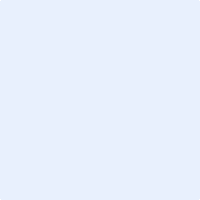 